VSTUPNÍ ČÁSTNázev moduluOperátor digitálního tisku pro 2. ročníkKód modulu34-m-3/AG52Typ vzděláváníOdborné vzděláváníTyp moduluodborný praktickýVyužitelnost vzdělávacího moduluKategorie dosaženého vzděláníH (EQF úroveň 3)L0 (EQF úroveň 4)Skupiny oborů34 - Polygrafie, zpracování papíru, filmu a fotografieKomplexní úlohaÚvod do digitálního tisku - tisková zakázkaZhotovení vazby V1 sešitová brožuraProfesní kvalifikaceArt grafik
(kód: 34-017-H)
Operátor DTP
(kód: 34-015-H)
Operátor produkčního digitálního tiskového stroje
(kód: 34-056-M)
Operátor zhotovení tiskových forem
(kód: 34-035-H)
Správce tiskových dat
(kód: 34-036-H)
Platnost standardu od29. 04. 2019Obory vzdělání - poznámky34-53-H/01 Reprodukční grafik34-53-L/01 Reprodukční grafik pro médiaDélka modulu (počet hodin)36Poznámka k délce moduluPlatnost modulu od30. 04. 2020Platnost modulu doVstupní předpokladyModul Adobe InDesign pro 1. ročníkJÁDRO MODULUCharakteristika moduluModul je určen pro začátečníky, kteří nemají zkušenosti s digitálním tiskem. Jeho cílem je seznámit žáky s postupem zakázky, tj. s komunikací se zákazníkem, kalkulací, tvorbou výrobního sáčku, kontrolou dat, elektronickou archovou montáží a tiskem. Doporučuje se navázat knihařským zpracováním cvičných prací.Očekávané výsledky učeníOčekávané výsledky učení vycházejí z kompetencí definovaných v RVP 34-53-H/01 Reprodukční grafik a 34-53-L/01 Reprodukční grafik pro média a z odborných kompetencí definovaných v těchto profesních kvalifikacích:34-015-H Operátor DTP34-017-H Art grafik34-035-H Operátor zhotovení tiskových forem34-036-H Správce tiskových dat34-056-M Operátor produkčního digitálního tiskového strojeŽák:komunikuje se zákazníkem a sestaví objednávku tiskuvyplní výrobní sáček a stanoví cenu tiskuzkontroluje tisková data a provede elektronickou archovou montážvytiskne zakázku a zhodnotí kvalitu tiskuKompetence ve vazbě na NSK34-015-H Operátor DTP:Komunikace a výměna obrazových a textových podkladů ve spolupráci s grafickým studiem a zadavatelem zakázky34-017-H Art grafik:Komunikace a výměna obrazových a textových podkladů při navrhování designu tiskovin a multimediálních programů ve spolupráci s grafickým studiem a zadavatelem zakázkyProjednávání grafického řešení reklam se zákazníkyProjednávání změn a úprav grafického zpracování složitějších výtvarných řešení reklam se zákazníky34-035-H Operátor zhotovení tiskových forem:Zhotovování elektronické montáže kompletních tiskových archů a nastavení parametrů osvitu s využitím počítačových programů34-036-H Správce tiskových dat:Komunikace a výměna obrazových a textových podkladů ve spolupráci s grafickým studiem a zadavatelem zakázky34-056-M Operátor produkčního digitálního tiskového stroje:Komunikace při styku s klienty a zákazníky tiskových zakázekObsah vzdělávání (rozpis učiva)Komunikace se zákazníkem, tvorba ceny a výrobního sáčku
	odborná i neodborná terminologiekalkulace pomocí online kalkulaček a porovnání cen z různých technologií tisku (digitální a ofsetový tisk)stanovení technologie výroby a tvorba výrobního sáčkuKontrola tiskových dat a předtisková příprava
	kontrola dat (ořezové značky, spadávky, verze PDF, standard PDF)Adobe Acrobat X Pro, Adobe Acrobat Pro DC, Enfocus PitStop Pro 11 a jejich možnosti při kontrole datchyby v datech (průhlednost, barevnost)elektronická archová montáž (PLDA 5)Tisk
	software (Fiery Command WorkStation)volba správného potiskovaného materiálutisk a kontrola kvalityCvičné práce
	oboustranná vizitkaobal na sešit V1 (A4)obal na blok (A5)brožura V1 (A4) – tisk za použití tiskového modulu pro automatickou vazbu V1Učební činnosti žáků a strategie výukyVe výuce se doporučuje kombinovat níže uvedené metody výuky:A. Metody slovní:Monologické metody (popis, vysvětlování, výklad)Dialogické metody (rozhovor, diskuse)B. Metody názorně demonstrační:Předvádění (a opakování žáků po učiteli)ProjekceC. Metody praktické:Nácvik pracovních dovednostíVýsledek učení: komunikuje se zákazníkem a sestaví objednávku tiskužák komunikuje se zákazníkem, vhodnými dotazy pomůže sestavit objednávku tisku a vybere vhodnou tiskovou techniku (digitální, nebo ofsetový tisk)žák pracuje samostatně, nebo ve skupiněVýsledek učení: vyplní výrobní sáček a stanoví cenu tiskužák stanoví cenu tisku s pomocí online kalkulaček a podle výsledných cen stanoví tiskovou technologiižák pracuje na připravených zadáních zakázek a sám nebo ve skupině nabídne tisk za určité ceny, učitel porovná ceny s ostatními žáky (skupinami žáků)žák si osvojí systém vypracování výrobního sáčku a samostatně vypracuje výrobní sáčky pro připravené zakázkyVýsledek učení: zkontroluje tisková data a provede elektronickou archovou montážžák si osvojí problematiku průhlednosti a barevnostižák je seznámen se základy ColorManagementupro kontrolu tiskových dat žák používá počítačové programy Adobe Acrobat X Pro, Adobe Acrobat Pro DC a Enfocus PitStop Pro 11, uvede jejich možnosti kontroly a úpravy tiskových datžák provede elektronickou archovou montáž pomocí počítačového programu PLDA a je seznámen s problematikou základní archové montáže pro ofsetový tiskžák si osvojí základní znalosti archové montáže pro digitální a ofsetový tisk, uvede jejich rozdíly a omezeníVýsledek učení: vytiskne zakázku a zhodnotí kvalitu tiskužák vytiskne vlastní cvičné práce (vizitka, obal na sešit, obal na blok do vazby TwinWire)žák zkontroluje „pasování“ přední a zadní strany, vizuálně zhodnotí kvalitu tisku, použije vzorníky barev pro určení správné barevnostiZařazení do učebního plánu, ročníkVýuka probíhá v rámci odborného výcviku. Doporučuje se vyučovat v 2. ročníku.Vazba na obory vzdělání:34-53-H/01 Reprodukční grafik34-53-L/01 Reprodukční grafik pro médiaVÝSTUPNÍ ČÁSTZpůsob ověřování dosažených výsledkůSamostatná práce žáků: vytvoření pracovního sáčku, kalkulace ceny a její porovnání s ostatními žáky (skupinami)Vypracování závěrečného testu, jehož obsahem jsou teoretické znalosti správnosti dat a praktické cvičení (posouzení tisknutelnosti připravených dat, tisk a kontrola kvality tisku)Kritéria hodnoceníKritéria hodnocení využitelná pro hodnocení v rámci odborného výcviku:hodnocení kvality vytisknutých produktůzávěrečný testModul žák absolvuje po úspěšném vypracování závěrečného testu.Doporučená literaturaMgr. L. Řezníček a M. Jiřička: Digitální tisk v kostce. Střední škola mediální grafiky a tisku s.r.o., Praha, 2013PoznámkyPotřebné vybavení:Adobe InDesign CCAdobe Acrobat X ProAdobe Acrobat Pro DCEnfocus PitStop Pro 11 (nebo jiná verze)Microsoft Excel, Libre Office nebo Open OfficeFiery Command WorkstationPLDA 5Tiskový stroj (nejlépe s in-line modulem pro zpracování vazby V1)Obsahové upřesněníOV NSK - Odborné vzdělávání ve vztahu k NSKMateriál vznikl v rámci projektu Modernizace odborného vzdělávání (MOV), který byl spolufinancován z Evropských strukturálních a investičních fondů a jehož realizaci zajišťoval Národní pedagogický institut České republiky. Autorem materiálu a všech jeho částí, není-li uvedeno jinak, je Miroslav Jiřička. Creative Commons CC BY SA 4.0 – Uveďte původ – Zachovejte licenci 4.0 Mezinárodní.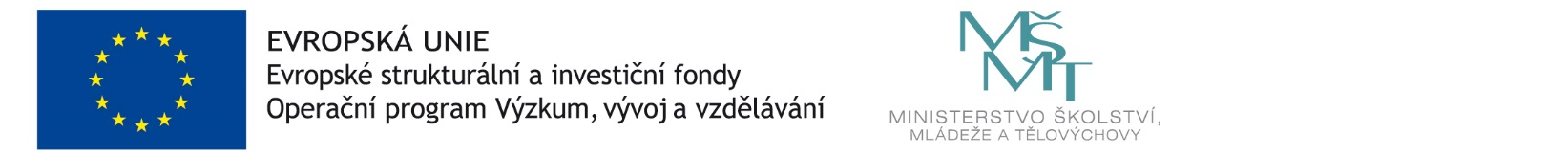 